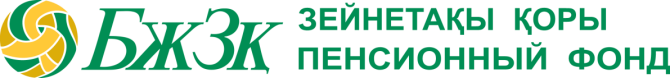 ИНФОРМАЦИОННОЕ СООБЩЕНИЕО состоянии пенсионных накоплений на портале Egov можно узнать с помощью sms-сообщенияАО «ЕНПФ» информирует, что c 25 января 2019 года вступает в силу постановление Правления Национального Банка Республики Казахстан № 288 от 19.11.2018г., в соответствии с которым государственная услуга «Выдача информации о состоянии пенсионных накоплений (с учетом инвестиционного дохода) вкладчика (получателя) единого накопительного пенсионного фонда» будет доступна на портале электронного правительства в том числе без электронной цифровой подписи.Сегодня узнать о состоянии своих пенсионных накоплений возможно следующими способами:при личном обращении непосредственно в офис ЕНПФ;традиционной почтой;электронным способом посредством:–	электронной почты на адрес, представленный в ЕНПФ;–	личного кабинета на портале ЕНПФ с использованием электронной цифровой подписи или логина и пароля;–	личного кабинета на портале электронного правительства.Для использования последнего способа информирования ранее была необходима только электронная цифровая подпись. Теперь с 25 января 2019 года любой вкладчик (получатель) может получить выписку с индивидуального пенсионного счета в том числе с применением одноразового sms-пароля, который будет приходить на номер мобильного телефона вкладчика (получателя), зарегистрированный в базе мобильных граждан EGov, после отправки запроса.Следует отметить преимущество электронных способов получения выписок с индивидуальных пенсионных счетов вкладчиков (получателей) перед традиционными способами получения, которое позволяет получать самую актуальную информацию о пенсионных накоплениях в режиме 24/7.ЕНПФ создан 22 августа 2013 года на базе АО «НПФ «ГНПФ». Учредителем и акционером ЕНПФ является Правительство Республики Казахстан в лице ГУ «Комитет государственного имущества и приватизации» Министерства финансов Республики Казахстан. Доверительное управление пенсионными активами ЕНПФ осуществляет Национальный Банк Республики Казахстан. С 1 января 2016 года функции по выработке предложений по повышению эффективности управления пенсионными активами переданы Совету по управлению Национальным фондом. В соответствии с пенсионным законодательством ЕНПФ осуществляет привлечение обязательных пенсионных взносов, обязательных профессиональных пенсионных взносов, добровольных пенсионных взносов, пенсионные выплаты, индивидуальный учет пенсионных накоплений и выплат, предоставляет вкладчику (получателю) информацию о состоянии его пенсионных накоплений (подробнее на www.enpf.kz).Пресс-центр АО «ЕНПФ». Контакты для СМИ: press@enpf.kz